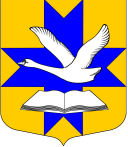 Совет депутатов муниципального образованияБольшеколпанское  сельское   поселениеГатчинского муниципального   районаЛенинградской  областиТРЕТЬЕГО   созываРЕШЕНИЕ"05" июля 2017  г.								№ 28В целях приведения нормативных правовых актов муниципального образования Большеколпанское сельское поселение Гатчинского муниципального района Ленинградской области в соответствие с федеральным законодательством, на основании Бюджетного кодекса Российской Федерации, Федерального закона от 06 октября . 
№ 131-ФЗ «Об общих принципах организации местного самоуправления в Российской Федерации»,Совет депутатов МО Большеколпанское сельское поселениеРЕШИЛ:1. Внести  следующие изменения  в «Положение о бюджетном процессе в муниципальном образовании Большеколпанское сельское поселение  Гатчинского муниципального района Ленинградской области», утвержденное решением Совета депутатов муниципального образования Большеколпанское сельское поселение от 16.05.2013 года №22 (далее – «Положение»)  (в ред. от 12.09.2013 г. № 35,  от 11.02.2016 № 03):1.1. исключить   абзац третий пункта 1 статьи 60  Положения. 1.2.  изложить статью 61 в следующей  редакции: «Статья 61. Порядок рассмотрения и утверждения проекта решения о местном бюджете Советом депутатов Большеколпанского сельского поселенияСовет депутатов рассматривает проект решения о бюджете поселения в двух чтениях.Первое чтение проекта решения о бюджете поселения Советом депутатов проводится не позднее чем через 15 дней  после его внесения для рассмотрения в комиссиях Совета депутатов.При рассмотрении проекта решения о бюджете поселения в первом чтении заслушиваются:Глава администрации - об основных направлениях бюджетной и налоговой политики поселения, об основных характеристиках бюджета поселения;Начальник  экономического развития, бюджетного прогнозирования и закупок - с заключением по проекту решения о бюджете поселения контрольно-счетной комиссии. При рассмотрении проекта решения в первом чтении рассматриваются документы и материалы, предоставляемые в соответствии со статьей 59 настоящего Положения. По итогам обсуждения принимается одно из следующих решений:а) принять проект решения в первом чтении.При этом устанавливается предельный срок внесения письменных поправок субъектами правотворческой инициативы, назначается дата рассмотрения проекта решения во втором чтении и дата публичных слушаний. Поправки к проекту решения о бюджете поселения на очередной финансовый год и плановый период на всех этапах работы над ним вносятся субъектами правотворческой инициативы с обязательным приложением финансово-экономического обоснования.Подготовка уточненной редакции проекта решения о бюджете к рассмотрению во втором чтении в недельный срок осуществляется администрацией поселения с учетом результатов проведения публичных слушаний.Проект решения, подготовленный к рассмотрению во втором чтении, направляется в Совет депутатов. Администрация  направляет указанный проект в контрольно-счетную комиссию для подготовки в пятидневный срок заключения о его соответствии решениям, принятым рабочей группой, и результатам проведения публичных слушаний;б) отклонить проект и возвратить его на доработку.При этом устанавливается предельный срок для представления нового варианта проекта решения на рассмотрение в первом чтении, а также выдаются конкретные предложения по его доработке.Решение о принятии проекта решения в первом чтении либо о его отклонении принимается большинством голосов от числа депутатов, избранных в Совет депутатов.В случае отклонения проекта решения администрация дорабатывает указанный проект с учетом предложений и рекомендаций, изложенных в решении Совета депутатов, и вносит его на повторное рассмотрение в первом чтении в сроки, установленные указанным решением Совета депутатов.В случае отклонения проекта решения при повторном рассмотрении в первом чтении, решением Совета депутатов создается согласительная комиссия на паритетных началах из депутатов Совета депутатов, представителей администрации поселения для рассмотрения имеющихся разногласий. Согласительная комиссия вырабатывает и представляет на рассмотрение Совету депутатов согласованный вариант спорной нормы и мотивированное заключение по каждому пункту разногласий. Решение согласительной комиссии рассматривается на заседании Совета депутатов, на котором принимается окончательное решение.По проекту решения о бюджете поселения на очередной финансовый год и плановый период проводятся публичные слушания. Дата проведения публичных слушаний по проекту бюджета поселения определяется Советом депутатов при принятии решения о бюджете в первом чтении. Порядок проведения публичных слушаний регламентирован Положением о публичных слушаниях, утвержденным Советом депутатов.»1.3. изложить статью 62 Положения в следующей редакции: «62. Второе чтение проекта решения о бюджете поселения1. Второе чтение проекта решения о бюджете поселения проводится не позднее 21 декабря текущего года.2. При рассмотрении проекта решения о бюджете поселения во втором чтении рассматриваются и утверждаются:прогнозируемый в очередном финансовом году и плановом периоде общий объем доходов бюджета поселения;дефицит (профицит) бюджета поселения;источники финансирования дефицита бюджета;общий объем расходов бюджета поселения;условно утверждаемые расходы на первый год планового периода в объеме не менее 2,5 процента общего объема расходов бюджета поселения (без учета расходов бюджета поселения, предусмотренных за счет межбюджетных трансфертов из других бюджетов бюджетной системы Российской Федерации, имеющих целевое назначение), на второй год планового периода не менее 5 процентов общего объема расходов бюджета поселения (без учета расходов бюджета поселения, предусмотренных за счет межбюджетных трансфертов из других бюджетов бюджетной системы Российской Федерации, имеющих целевое назначение);распределение бюджетных ассигнований по разделам, подразделам, целевым статьям и видам расходов функциональной классификации расходов бюджета поселения;распределение бюджетных ассигнований по разделам, подразделам, целевым статьям и видам расходов классификации расходов бюджета поселения в ведомственной структуре расходов на очередной финансовый год и плановый период;верхний предел муниципального долга по состоянию на 1 января года, следующего за очередным финансовым годом и каждым годом планового периода, с указанием в том числе верхнего предела долга по муниципальным гарантиям поселения;распределение расходов на финансирование ведомственных целевых программ;перечень главных администраторов доходов бюджета;перечень главных администраторов источников финансирования дефицита бюджета;общий объем дорожного фонда с распределением по направлениям расходов;текстовые статьи.При рассмотрении проекта решения о бюджете поселения во втором чтении доходы и расходы бюджета поселения корректируются в соответствии с межбюджетными трансфертами, передаваемыми из областного  бюджета и бюджета района.3. Если решение не будет принято в целом, оно считается отклоненным и подлежит доработке согласительной комиссией с учетом предложений и замечаний, изложенных в решении Совета депутатов, в установленный им срок, после чего проект вновь должен быть представлен на рассмотрение во втором чтении.4. Проект решения о бюджете поселения считается утвержденным, если за него проголосовало большинство от установленной численности депутатов Совета депутатов.5. Решения о бюджете поселения утвержденное Советом депутатов Большеколпанского сельского поселения, подписанное главой Большеколпанского сельского поселения,  подлежит обязательному опубликованию до начала очередного финансового года, но не позднее 10 дней после его принятия и подписания в установленном порядке. Решение Совета депутатов Большеколпанского сельского поселения о местном бюджете на следующий финансовый год вступает в силу с 1 января и действует по 31 декабря финансового года, если иное не предусмотрено Бюджетным кодексом и решением о местном бюджете.».3.	Ответственным за исполнение настоящего решения назначить главу администрации Большеколпанского сельского поселения.4.	Контроль над исполнением настоящего решения возложить на постоянную комиссию по  вопросам местного самоуправления, бюджетной и экономической политики Совета депутатов Большеколпанское   сельское поселение Гатчинского муниципального района Ленинградской области.5. Решение вступает в силу  со дня официального опубликования и подлежит размещению на официальном сайте  муниципального образования Большеколпанское  сельское поселение.Глава МО Большеколпанское сельское поселение  ____________О.В. Лиманкин«О внесении изменений в Положение о бюджетном процессе в муниципальном образовании Большеколпанское сельское поселение Гатчинского муниципального района Ленинградской области № 22 от 16.05.2013 г. (в ред. от 12.09.2013г. № 35, от 11.02.2016 № 03)»